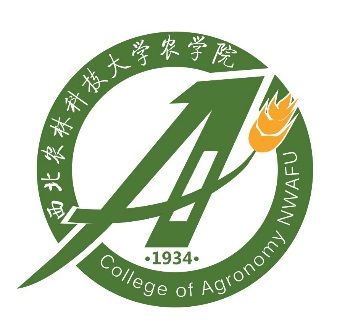 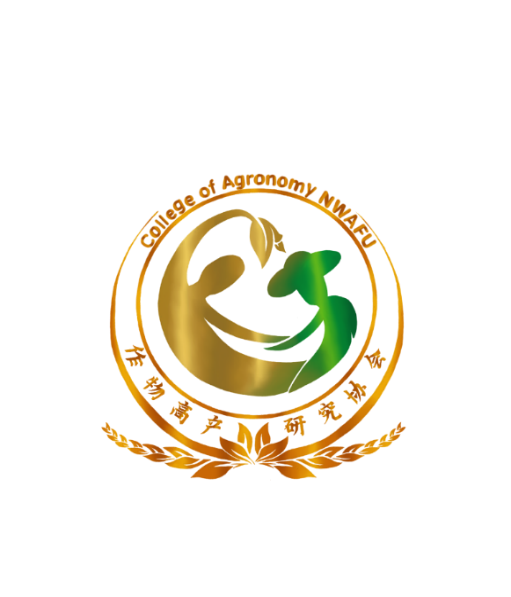 农学院作物高产竞赛项目申报书项目名称                  项目负责人                        学     院        农学院              联系电话                      电子邮件                      填表日期                    西北农林科技大学农学院制表填表说明：1. 团队成员：要求一二三年级都有，以二年级为主。目的主要是以老带新，使该活动能够不断专业化，提高实施的效果。2. 指导教师：要求必须具备指导该作物生产活动的经验，并热心于高产创建活动，能够切实履行指导职责。农学院将给予适当的工作绩效奖励。3. 项目内容简介：简要介绍种植模式、品种选择、施肥方案、种植管理的基本内容，突出特色内容。4. 经费开支说明：采用报账制，实报实销，杜绝浪费和虚报。具体开销项目如下：（1）有机肥：农家肥每亩1000-3000kg。化肥：NPK及微肥等，根据需要购置。（2）机耕费：犁、旋、起垄等操作支出（目前暂时不计入核算，仅供了解）。（3）农药：除草剂，杀虫剂和杀菌剂，拌种药剂，性引诱剂及粘版（4）灌溉开支：购置喷灌带，水费等。（5）测试费：土壤结构及肥力指标（自测），气候指标（可联系我校气候检测站提供，或者纪录中国天气网相关内容），作物生长指标，动态光合指标，作物产量及营养品质指标测定。病虫害调查等。（6）其他合理开支。一、基本情况注：性别主要用于成员搭配，不会有性别歧视。二、高产田创建具体方案具体任务分工表三、高产创建理论学习计划可以围绕如下专题开展资料搜集和整理，强化团队学习，要做好任务分工。四、活动组织和宣传计划重点说明提高活动实施的有效性和参与度，提高活动的校院影响力等的具体举措。项目名称大学生作物高产竞赛——小麦（或玉米）大学生作物高产竞赛——小麦（或玉米）大学生作物高产竞赛——小麦（或玉米）大学生作物高产竞赛——小麦（或玉米）大学生作物高产竞赛——小麦（或玉米）负责人简介团队其他成员简介团队其他成员简介团队其他成员简介团队其他成员简介团队其他成员简介姓名性别所属班级学号业务特长主要分工团队优势分析（请结合团队成员过去参与的实践活动进行表述）（请结合团队成员过去参与的实践活动进行表述）（请结合团队成员过去参与的实践活动进行表述）（请结合团队成员过去参与的实践活动进行表述）（请结合团队成员过去参与的实践活动进行表述）指导教师（请选择活动通知给出的指导教师）（请选择活动通知给出的指导教师）（请选择活动通知给出的指导教师）（请选择活动通知给出的指导教师）（请选择活动通知给出的指导教师）项目内容简介（主要简介高产田创建的主要内容）（主要简介高产田创建的主要内容）（主要简介高产田创建的主要内容）（主要简介高产田创建的主要内容）（主要简介高产田创建的主要内容）目标产量品种选择及依据种植方式说明施肥方案（确定肥料具体种类及施入方式，注意有机肥与无机肥搭配，根据作物需肥规律确定方案，忌空谈无操作性！）项目具体内容负责人进度安排试验田日常管理组织播种，施肥，防病虫害，收获，准备相关活动所需的农具，标牌设置等作物物候期记载农艺性状记载产量性状记载（考种）土样测定（2次）测定土壤肥力的常用指标，如pH，OM，NPK总量和有效量等光合作用相关指标测定联系光合仪和叶绿素测定仪，参加相关培训，学习使用方法等….具体内容负责人进度安排（1）高产理论（2）最新高产栽培技术（3）高产典型介绍（4）高产作物品种介绍（5）高产创建名人堂（6）当地农业生态条件介绍（7）作物试验记载标准（8）作物区域试验实施方案….